CHAPTER 3RATES OF PUBLIC UTILITIES; ACCOUNTING(REPEALED)§51.  Safe facilities; just and reasonable rates(REPEALED)SECTION HISTORYPL 1975, c. 409 (AMD). PL 1987, c. 141, §A5 (RP). §51-A.  Limitations on rates(REPEALED)SECTION HISTORYPL 1977, c. 512 (NEW). PL 1987, c. 141, §A5 (RP). §52.  Valuation of property for fixing rates(REPEALED)SECTION HISTORYPL 1987, c. 141, §A5 (RP). §52-A.  Recovery of cost of canceled or abandoned electric generating facility(REPEALED)SECTION HISTORYPL 1983, c. 243, §1 (NEW). PL 1983, c. 628 (AMD). PL 1983, c. 811, §1 (RP). §52-B.  Recovery of cost of canceled or abandoned electric generating facility(REPEALED)SECTION HISTORYPL 1983, c. 811, §2 (NEW). PL 1985, c. 423, §1 (AMD). PL 1987, c. 141, §A5 (RP). §53.  Uniform system of accounts(REPEALED)SECTION HISTORYPL 1987, c. 141, §A5 (RP). §54.  Account of subsidiary business(REPEALED)SECTION HISTORYPL 1985, c. 481, §C4 (AMD). PL 1987, c. 141, §A5 (RP). §55.  Form of books and records(REPEALED)SECTION HISTORYPL 1965, c. 91, §3 (AMD). PL 1985, c. 481, §C5 (AMD). PL 1987, c. 141, §A5 (RP). §56.  Blanks furnished(REPEALED)SECTION HISTORYPL 1985, c. 481, §C6 (AMD). PL 1987, c. 141, §A5 (RP). §57.  Other systems prohibited(REPEALED)SECTION HISTORYPL 1985, c. 481, §C7 (AMD). PL 1987, c. 141, §A5 (RP). §58.  Time for closing accounts; filing balance sheets(REPEALED)SECTION HISTORYPL 1971, c. 25 (AMD). PL 1987, c. 141, §A5 (RP). §59.  Audit of accounts(REPEALED)SECTION HISTORYPL 1987, c. 141, §A5 (RP). §60.  Inspection of books and records(REPEALED)SECTION HISTORYPL 1987, c. 141, §A5 (RP). §61.  Filing of rate schedule and rules and regulations(REPEALED)SECTION HISTORYPL 1987, c. 141, §A5 (RP). §62.  Public inspection of rates(REPEALED)SECTION HISTORYPL 1987, c. 141, §A5 (RP). §63.  Schedule of joint rates(REPEALED)SECTION HISTORYPL 1987, c. 141, §A5 (RP). §64.  Changes in rates; notice(REPEALED)SECTION HISTORYPL 1981, c. 408 (AMD). PL 1981, c. 681 (AMD). PL 1983, c. 19 (AMD). PL 1983, c. 149 (AMD). PL 1987, c. 141, §A5 (RP). §65.  Filing of new schedules(REPEALED)SECTION HISTORYPL 1987, c. 141, §A5 (RP). §66.  Adherence to rate schedules; change in form of schedules(REPEALED)SECTION HISTORYPL 1981, c. 135 (AMD). PL 1981, c. 469, §13 (RPR). PL 1981, c. 666 (AMD). PL 1985, c. 481, §C8 (AMD). PL 1987, c. 141, §A5 (RP). §67.  Joint rates for connecting railroads; establishment by railroads(REPEALED)SECTION HISTORYPL 1981, c. 469, §14 (RP). §68.  -- prescription by commission(REPEALED)SECTION HISTORYPL 1981, c. 469, §14 (RP). §69.  Public hearings to investigate proposed changes in rates of public utilities; suspension pending hearing(REPEALED)SECTION HISTORYPL 1977, c. 75, §1 (AMD). PL 1981, c. 438, §3 (AMD). PL 1981, c. 694, §1 (AMD). PL 1985, c. 433, §3 (AMD). PL 1985, c. 481, §A73 (AMD). PL 1985, c. 635, §2 (AMD). PL 1987, c. 141, §A5 (RP). §70.  Hearings on proposed changes in freight rates; Interstate Commerce Commission(REPEALED)SECTION HISTORYPL 1971, c. 245 (AMD). PL 1975, c. 771, §394 (AMD). PL 1981, c. 469, §15 (RP). §71.  Comprehensive classification of service(REPEALED)SECTION HISTORYPL 1987, c. 141, §A5 (RP). §71-A.  New England Electric Power Pool Agreement(REPEALED)SECTION HISTORYPL 1987, c. 65, §1 (NEW). §72.  Municipal and quasi-municipal water companies(REPEALED)SECTION HISTORYPL 1977, c. 75, §2 (NEW). PL 1981, c. 438, §4 (RPR). PL 1983, c. 214, §1 (AMD). PL 1985, c. 629, §4 (AMD). PL 1987, c. 65, §2 (AMD). PL 1987, c. 141, §A5 (RP). §72-A.  Apportionment of costs for water main extensions or service lines(REPEALED)SECTION HISTORYPL 1985, c. 716 (NEW). PL 1987, c. 65, §3 (AMD). PL 1987, c. 141, §A5 (RP). §73.  Rates for municipal and quasi-municipal water companies(REPEALED)SECTION HISTORYPL 1981, c. 438, §5 (NEW). PL 1983, c. 214, §2 (AMD). PL 1985, c. 632, §1 (AMD). PL 1987, c. 65, §4 (AMD). PL 1987, c. 141, §A5 (RP). §73-A.  System development charge(REPEALED)SECTION HISTORYPL 1985, c. 708 (NEW). PL 1987, c. 65, §5 (AMD). PL 1987, c. 141, §A5 (RP). §74.  Rates to ensure universal telephone service(REPEALED)SECTION HISTORYPL 1983, c. 771 (NEW). PL 1983, c. 862, §79 (AMD). PL 1987, c. 141, §A5 (RP). §75.  Consumer-owned electric utilities(REPEALED)SECTION HISTORYPL 1985, c. 481, §A74 (NEW). PL 1987, c. 141, §A5 (RP). §76.  Procedures for changes in rates(REPEALED)SECTION HISTORYPL 1985, c. 481, §A74 (NEW). PL 1987, c. 141, §A5 (RP). §77.  Rates for consumer-owned electric utilities(REPEALED)SECTION HISTORYPL 1985, c. 481, §A74 (NEW). PL 1987, c. 141, §A5 (RP). §78.  Treatment of certain small electric utilities(REPEALED)SECTION HISTORYPL 1985, c. 481, §A74 (NEW). PL 1987, c. 141, §A5 (RP). §79.  Sunset provision(REPEALED)SECTION HISTORYPL 1985, c. 481, §A74 (NEW). PL 1987, c. 141, §A5 (RP). §80.  Mandatory local measured telephone service prohibited(REPEALED)SECTION HISTORYIB 1985, c. 2 (NEW). PL 1987, c. 141, §A5 (RP). The State of Maine claims a copyright in its codified statutes. If you intend to republish this material, we require that you include the following disclaimer in your publication:All copyrights and other rights to statutory text are reserved by the State of Maine. The text included in this publication reflects changes made through the First Regular and First Special Session of the 131st Maine Legislature and is current through November 1. 2023
                    . The text is subject to change without notice. It is a version that has not been officially certified by the Secretary of State. Refer to the Maine Revised Statutes Annotated and supplements for certified text.
                The Office of the Revisor of Statutes also requests that you send us one copy of any statutory publication you may produce. Our goal is not to restrict publishing activity, but to keep track of who is publishing what, to identify any needless duplication and to preserve the State's copyright rights.PLEASE NOTE: The Revisor's Office cannot perform research for or provide legal advice or interpretation of Maine law to the public. If you need legal assistance, please contact a qualified attorney.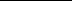 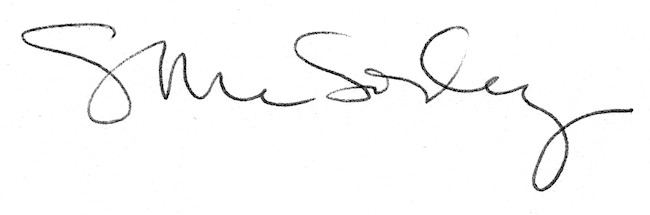 